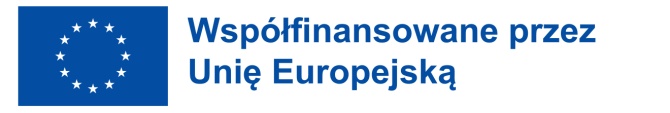 FORMULARZ APLIKACYJNY (osoba ucząca się) rok szkolny 2021/2022PROGRAM: 			Erasmus + Kształcenie i szkolenie zawodowe				Akcja kluczowa1: Mobilność edukacyjna osóbNUMER PROJEKTU:  		2021-1PL01-KA121-VET-000011580NUMER AKREDYTACJI: 	2020-1-PL01-KA120-VET-096148Niniejszym, na podstawie art. 6 ust. 1 pkt a) Rozporządzenia Parlamentu Europejskiego i Rady (UE) 2016/679 z dnia 27 kwietnia 2016 r. w sprawie ochrony osób fizycznych w związku z przetwarzaniem danych osobowych i w sprawie swobodnego przepływu takich danych oraz uchylenia dyrektywy 95/46/WE (dalej zwanym „RODO”  wyrażam zgodę na przetwarzanie moich danych osobowych zawartych w formularzu dla celów rekrutacji do projektu nr 2021-1PL01-KA121-VET-000011580 w ramach programu Erasmus+. Wyrażam zgodę na wprowadzenie moich danych osobowych do systemów informatycznych Zespołu Szkół Zawodowych nr 1 im. gen. Sylwestra Kaliskiego, zgodnie z  art. 6 ust. 1 pkt a) RODO.Administratorem Danych Osobowych (zwanym dalej „ADO”) jest Zespół Szkół Zawodowych nr 1 im. gen. Sylwestra Kaliskiego z siedzibą w Działdowie , adres: ul. Pocztowa 6, 13-200 Działdowo.Zespół Szkół Zawodowych nr 1 im. gen. Sylwestra Kaliskiego wyznaczyła osobę odpowiedzialną za zapewnienie przestrzegania przepisów prawa w zakresie ochrony danych osobowych, z którą można skontaktować się pod adresem e-mail: zsznr1@hot.pl.Ponadto zgodnie z art. 15-21 oraz art. 77 RODO przysługuje osobie uczącej się prawo dostępu do danych, ich sprostowania, usunięcia (jeśli pozwalają na to przepisy prawa) lub ograniczenia przetwarzania, prawo do wniesienia sprzeciwu wobec przetwarzania danych oraz wniesienia skargi do organu nadzorczego, a także prawo do przenoszenia danych.Dane nie będą przekazywane do państwa pozostającego poza Europejskim Obszarem Gospodarczym (tzw. państwa trzeciego) lub organizacji międzynarodowej.Podane dane osobowe będą przetwarzane w celu spełnienia wymogów prawnych związanych ze wspomnianym projektem.Dane będą przetwarzane przez okres wynikający z odrębnych przepisów prawa.…………………………………….…….data i podpis kandydata/tkiWyrażam zgodę na wzięcie udziału mojego syna/córki w jakimkolwiek działaniu typu mobilność. ………………………………………….data i podpis rodzica/opiekunaDokumenty załączone do formularza aplikacyjnego:Dokumenty przyjęto:Data: ………………………………..		Podpis: …………………………………..Dane osobowe:Dane osobowe:Dane osobowe:1.Nazwisko2.Imię/Imiona3.Płeć4.Data i miejsce urodzenia5.Obywatelstwo 6.PESEL7.Tryb kształcenia zawodowego (nazwa szkoły, zawód)8.Dziedzina kształcenia wg klasyfikacji zawodów9.Liczba ukończonych lat kształcenia zawodowego (0/1/2/3)10.Adres zamieszkania (ulica, kod pocztowy, miasto)11.Telefon kontaktowy 12.Adres e-mail13.W przypadku wyjazdu za granicę osoba do kontaktu w kraju-nazwisko, imię, adres, telefon, e-mail, stopień pokrewieństwaDane do rekrutacji:Dane do rekrutacji:Dane do rekrutacji:1.Ocena z języka angielskiego na koniec roku szkolnego 2020/20212.Średnia ocen z przedmiotów zawodowych na koniec roku szkolnego 2020/20213.Średnia ocen na koniec roku szkolnego 2020/20214.Samoocena znajomości  angielskiego według ESOKJ (A1,A2,B1,B2,C1,C2)5.Znajomość innych języków obcych6.Osiągnięcia szkolne i pozaszkolne (aktywność społeczna, udział w konkursach, olimpiadach i inne)7.Opinia wychowawcy (proszę opisać: stosunek ucznia do wychowawcy, nauczycieli, grupy rówieśniczej, postawę społeczną ucznia, umiejętność nawiązywania kontaktów i in.), podać ocenę z zachowania na koniec roku szkolnego 2020/2021(wypełnia wychowawca)8.Osoba o mniejszych szansach – opinia wychowawcy/pedagoga(wypełnia wychowawca/pedagog)Kwestionariusz:Kwestionariusz:Kwestionariusz:1.Dotychczasowe doświadczenie zawodowe - odbyte praktyki zawodowe (gdzie i kiedy?)2.Udział w wymianach, wyjazdach zagranicznych oraz udział w szkoleniach krajowych (jeśli tak, w jakich i kiedy?)3.4.Dlaczego ubiegasz się o udział w projekcie Erasmus+? Wymień najważniejsze powody.(odpowiedz całymi zdaniami)Jak uważasz, w jaki sposób doświadczenie związane ze stażem wpłynie na twoją przyszłość? Jakie możesz odnieść korzyści?(odpowiedz całymi zdaniami)Europejskie CV w języku angielskim2.   List motywacyjny w języku angielskim